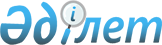 Әйтеке би ауданық мәслихатының 2022 жылғы 11 қаңтардағы № 152 "2022-2024 жылдарға арналған Қызылжұлдыз ауылдық округ бюджетін бекіту туралы" шешіміне өзгерістер енгізу туралы
					
			Мерзімі біткен
			
			
		
					Ақтөбе облысы Әйтеке би аудандық мәслихатының 2022 жылғы 8 сәуірдегі № 185 шешімі. Мерзімі өткендіктен қолданыс тоқтатылды
      Әйтеке би аудандық мәслихаты ШЕШТІ:
      1. Әйтеке би аудандық мәслихатының "2022-2024 жылдарға арналған Қызылжұлдыз ауылдық округ бюджетін бекіту туралы" 2022 жылғы 11 қаңтардағы № 152 шешіміне келесідей өзгерістер енгізілсін:
      1-тармақ жаңа редакцияда жазылсын:
      "1. 2022-2024 жылдарға арналған Қызылжұлдыз ауылдық округ бюджеті тиісінше 1, 2 және 3 қосымшаларға сәйкес, оның ішінде, 2022 жылға келесідей көлемдерде бекітілсін:
      1) кірістер – 35 255 мың теңге, оның ішінде:
      салықтық түсімдер – 1 136 мың теңге;
      трансферттер түсімі – 34 119 мың теңге;
      2) шығындар – 35 327,6 мың теңге;
      3) таза бюджеттік кредиттеу – 0 теңге;
      4) қаржы активтерiмен жасалатын операциялар бойынша сальдо – 0 теңге;
      5) бюджет тапшылығы (профициті) – -72,6 мың теңге;
      6) бюджет тапшылығын қаржыландыру (профицитін пайдалану) – 72,6 мың теңге, оның ішінде:
      бюджет қаражатының пайдаланылатын қалдықтары – 72,6 мың теңге.";
      көрсетілген шешімнің 1-қосымшасы осы шешімнің қосымшасына сәйкес жаңа редакцияда жазылсын.
      2. Осы шешім 2022 жылғы 1 қаңтардан бастап қолданысқа енгізіледі. 2022 жылға арналған Қызылжұлдыз ауылдық округ бюджеті
					© 2012. Қазақстан Республикасы Әділет министрлігінің «Қазақстан Республикасының Заңнама және құқықтық ақпарат институты» ШЖҚ РМК
				
      Әйтеке би аудандық мәслихатының хатшысы: 

Е. Б. Таңсықбаев
Әйтеке би аудандық 
мәслихаттың 2022 жылғы 
8 сәуірдегі № 185 шешіміне 
қосымшаӘйтеке би аудандық 
мәслихаттың 2022 жылғы 
11 қантардағы № 152 шешіміне 
1-қосымша
Санаты
Санаты
Санаты
Санаты
Сомасы, (мың теңге)
Сыныбы
Сыныбы
Сыныбы
Сомасы, (мың теңге)
Кіші сыныбы
Кіші сыныбы
Сомасы, (мың теңге)
Атауы
Сомасы, (мың теңге)
I. КІРІСТЕР
35255
1
Салықтық түсімдер
1136
01
Табыс салығы
51
2
Жеке табыс салығы
51
04
Меншікке салынатын салықтар
715
1
Мүлікке салынатын салықтар
23
3
Жер салығы
4
4
Көлік құралдарына салынатын салық
688
05
Тауарларға,жұмыстарға және қызметтерге салынатын ішкі салықтар
370
3
Табиғи және басқа да ресурстарды пайдаланғаны үшін түсетін түсімдер
370
4
Трансферттердің түсімдері
34119
02
Мемлекеттік басқарудың жоғары тұрған органдарынан түсетін трансферттер
34119
3
Аудандардың (облыстық маңызы бар қаланың) бюджетінен трансферттер
34119
Функционалдық топ
Функционалдық топ
Функционалдық топ
Функционалдық топ
Функционалдық топ
Сомасы, (мың теңге)
Кіші функционалдық топ
Кіші функционалдық топ
Кіші функционалдық топ
Кіші функционалдық топ
Сомасы, (мың теңге)
Бюджеттік бағдарламалардың әкімшісі
Бюджеттік бағдарламалардың әкімшісі
Бюджеттік бағдарламалардың әкімшісі
Сомасы, (мың теңге)
Бағдарлама
Бағдарлама
Сомасы, (мың теңге)
Атауы
Сомасы, (мың теңге)
II. ШЫҒЫНДАР
35327,6
01
Жалпы сиппатағы мемлекеттік қызметтер
29758,6
1
Мемлекеттiк басқарудың жалпы функцияларын орындайтын өкiлдi, атқарушы және басқа органдар
29758,6
124
Аудандық маңызы бар қала, ауыл, кент, ауылдық округ әкімінің апараты
29758,6
001
Аудандық маңызы бар қала, ауыл, кент, ауылдық округ әкімінің қызметін қамтамасыз ету жөніндегі қызметтер
29758,6
07
Тұрғын үй-коммуналдық шаруашылық
2569
3
Елді-мекендерді көркейту
569
124
Аудандық маңызы бар қала, ауыл, кент, ауылдық округ әкімінің аппараты
569
008
Елді мекендердегі көшелерді жарықтандыру
569
009
Елді мекендерді санитарлық тазалау
2000
12
Көлiк және коммуникация
3000
1
Автомобиль көлiгi
3000
124
Аудандық маңызы бар қала, ауыл, кент, ауылдық округ әкімінің аппараты
3000
013
Аудандық маңызы бар қалаларда, ауылдарда, кенттерде, ауылдық округтерде автомобиль жолдарының жұмыс істеуін қамтамасыз ету
3000
III. Таза бюджеттік кредит беру
0
IV. Қаржы активтерімен жасалатын операция бойынша сальдо
0
V. Бюджет тапшылығы (профицит)
-72,6
VІ. Бюджет тапшылығын қаржыландыру (профицитін пайдалану)
72,6
Санаты
Санаты
Санаты
Санаты
Сомасы, (мың теңге)
Сыныбы
Сыныбы
Сыныбы
Сомасы, (мың теңге)
Кіші сыныбы
Кіші сыныбы
Сомасы, (мың теңге)
Атауы
Сомасы, (мың теңге)
8
Бюджет қаражатының пайдаланылатын қалдықтары
72,6
01
Бюджет қаражаты қалдықтары
72,6
1
Бюджет қаражатының бос қалдықтары
72,6